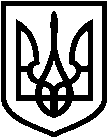 СВАТІВСЬКА  РАЙОННА  ДЕРЖАВНА АДМІНІСТРАЦІЯ  ЛУГАНСЬКОЇ ОБЛАСТІВІДДІЛ  ОСВІТИпл. Радянська, . Сватове, 92600  тел.факс (06471) 3-18-61,  3-15-17E-mail: osvita_svt@ukr.net Код ЄДРПОУ 02142106НАКАЗ«06»листопада   2015 р.				№386м. СватовеПро підсумки державноїатестації навчально-виховногокомплексу «Стельмахівськазагальноосвітня школа І-ІІ ступенів – дошкільний навчальний заклад»Сватівської районної ради Луганської областіВідповідно до частини третьої статті 21 Закону України «Про дошкільну освіту», частини третьої статті 40 Закону України «Про загальну середню освіту», Порядку державної атестації дошкільних, загальноосвітніх, позашкільних навчальних закладів, затвердженого наказом Міністерства освіти і науки України від 30.01.2015 № 67, зареєстрованого в Міністерстві юстиції України 14 лютого 2015 року за № 173/26618, згідно наказу департаменту освіти і науки Луганської обласної державної адміністрації від 29.12.2014 123, на виконання Плану-графіку      проведення  державної атестації загальноосвітніх навчальних закладів, затвердженого наказом  відділу освіти Сватівської райдержадміністрації від 16.03.2015 №118 «Про затвердження плану-графіку атестації загальноосвітніх навчальних закладів на 2015/2016 навчальний рік», на підставі висновку атестаційної комісії та рекомендацій атестаційної комісії, затверджених протоколом     керуючись статтею 6 Закону України «Про місцеві державні адміністрації НАКАЗУЮ:Визнати атестованим навчально-виховний комплекс «Стельмахівська загальноосвітня школа І-ІІ ступенів – дошкільний навчальний заклад» Сватівської районної ради Луганської області.Головному спеціалісту відділу освіти Літвін Є.М.:Невідкладно довести рішення про атестацію до відома керівника навчально-виховного комплексу.Здійснити заходи щодо оприлюднення результатів державної атестації навчально-виховного комплексу через засоби масової інформації.Враховувати висновки щодо результатів атестаційної експертизи та рекомендації щодо підвищення якості надання освітніх послуг населенню, надані атестаційною комісією під час проведення державної атестації, при проведенні перевірки навчального закладу з питань, пов’язаних з навчально-виховною діяльністю.Передбачити в річному плануванні на 2016 рік перевірку виконання рекомендацій за результатами державної атестації НВК «Стельмахівська ЗОШ І-ІІ ст.-ДНЗ» Сватівської районної ради Луганської області та здійснювати контроль за виконанням заходів до повної їх ліквідації.Директору НВК «Стельмахівська ЗОШ І-ІІ ст.-ДНЗ» Радченко Г.М.Довести рішення відділу освіти про атестацію закладу до відома педагогічного колективу навчального закладу, батьківської громадськості.Забезпечити подальше керівництво та розвиток НВК «Стельмахівська ЗОШ І-ІІ ст.-ДНЗ» Сватівської районної ради Луганської області.Забезпечити реалізацію рекомендацій щодо підвищення якості надання освітніх послуг населенню, затверджених рішенням атестаційної комісії (протокол №3 від 26.10.2015).Контроль за виконанням даного наказу залишаю за собою.Начальник відділу                                                          О.П.Юхновець